Colorado Regulators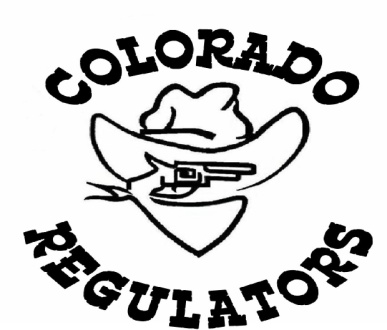 Annual Membership RenewalMail applications to:Dawn Hamm 		 			11751 Orleans Circle Commerce City CO 80022Date: _________________Address: _________________________________________City: _____________________	State: ________________	Zip code: _______________Emergency Contact ____________________________________Phone ________________CO Regulator membership is Oct 18 of current year to Oct 17 of next year.	***Make checks payable to the CO RegulatorsMust be a current member of CO Regulators and attend a minimum of four (4) hosted shoots in a given season to be eligible for yearend benefits.  All members will receive regular communications, reminder for upcoming shoots or clinics and you are entitled to vote at club meetings.NameCMSA#LevelDate of BirthEmail AddressMembership TypeAmount DueAmount PaidCO Regulators Membership$25.00CO Regulators plus CMSA Membership$95.00CO Regulators Family Membership$40.00CO Regulators Family plus CMSA Membership$140.00